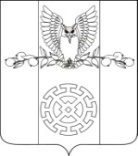 РЕШЕНИЕСОВЕТА КУЙБЫШЕВСКОГО СЕЛЬСКОГО ПОСЕЛЕНИЯ СТАРОМИНСКОГО РАЙОНАх.Восточный Сосыкот 29 апреля 2022 года                                                                                   №33/1Об обнародовании проекта отчета об исполнении бюджета Куйбышевского сельского поселения Староминского района за 2021 год, назначении даты проведения публичных слушаний по отчету  об исполнении бюджета Куйбышевского сельского поселения Староминского района за 2021 год, создании оргкомитета по проведению публичных слушаний, установлении порядка учета и участия граждан в обсуждении проекта отчета об исполнении бюджета Куйбышевского сельского поселения Староминского района за 2021 год              В соответствии с частью 2 статьи 28, пунктом 6 статьи 84 Федерального закона от 06 октября 2003 года №131-ФЗ «Об общих принципах организации местного самоуправления в Российской Федерации», руководствуясь статьей 26 Устава Куйбышевского сельского  поселения Староминского района, Совет Куйбышевского сельского поселения Староминского района  РЕШИЛ:	1. Обнародовать проект отчета об исполнении бюджета Куйбышевского сельского поселения Староминского района за 2021 год (приложение № 1). Назначить проведение публичных слушаний по теме «Отчет об исполнении бюджета Куйбышевского сельского поселения Староминского района за 2021 год» на 20 мая 2022 г.– в администрации  Куйбышевского сельскго поселения Староминского района  в 10.00 час. Создать оргкомитет по проведению публичных слушаний по теме «Отчет об исполнении бюджета Куйбышевского сельского поселения Староминского района за 2021 год» (приложение 2).	4. Определить оргкомитет, указанный в пункте 3 настоящего решения  уполномоченным органом по проведению публичных слушаний по теме: «Отчет об исполнении бюджета Куйбышевского сельского поселения Староминского района за 2021 год».	5. Утвердить порядок учета предложений и участия граждан в обсуждении проекта отчета об исполнении бюджета  Куйбышевского сельского поселения Староминского района за 2021 год (приложение № 3).	6. Контроль за выполнением решения возложить на председателя комиссии по финансово - бюджетной и экономической политике Совета Куйбышевского сельского поселения  Староминского района Посевин И.К.	7. Настоящее решение вступает в силу со дня его обнародования.Председатель Совета Куйбышевского сельского поселенияСтароминского района				                                          С.В.ДемчукПриложение № 1к решению Совета Куйбышевского сельского поселения Староминского района от 29.04.2022 г.№33/1«Об исполнении бюджета Куйбышевского сельского поселения Староминского района за 2021 год»Ведущий специалист  администрации Куйбышевского  сельского поселения Староминского района                                                                                                                                                 Н.А.ТкаченкоПриложение № 2к решению Совета Куйбышевского сельского поселения Староминского района от 29.04.2022 г.№33/1«Об исполнении бюджета Куйбышевского сельского поселения Староминского района за 2021 годВедущий специалист  администрации Куйбышевского  сельского поселения Староминского района                                                                                                                                                   Н.А.ТкаченкоПриложение № 3к решению Совета Куйбышевского сельского поселения Староминского района от 29.04.2022 г.№33/1«Об исполнении бюджета Куйбышевского сельского поселения Староминского района за 2021 год»    Ведущий специалист  администрации     Куйбышевского  сельского поселения    Староминского района                                                                                                                                           Н.А.ТкаченкоПриложение № 4к решению Совета Куйбышевского сельского поселения Староминского района от 29.04.2021 г.№21/2«Об исполнении бюджета Куйбышевского сельского поселения Староминского района за 2020 год»Ведущий специалист  администрации Куйбышевского  сельского поселения  Староминского района                                                                           Н.А.Ткаченко                                                                                                                                              Приложение № 5к решению Совета Куйбышевского сельского поселения Староминского района от 29.04.2022 г.№233/1«Об исполнении бюджета Куйбышевского сельского поселения Староминского района за 2021 год»Ведущий специалист  администрации Куйбышевского  сельского поселения  Староминского района                                                                           Н.А.ТкаченкоПриложение № 6к решению Совета Куйбышевского сельского поселения Староминского района от 29.04.2022 г.№33/1«Об исполнении бюджета Куйбышевского сельского поселения Староминского района за 2021 год» Отчет об использовании бюджетных ассигнований резервного фонда администрации Куйбышевского  сельского поселения Староминского района за 2021 год(тыс. рублей)Ведущий специалист администрацииКуйбышевского  сельского поселения Староминского района                                      	                                 Н.А.ТкаченкоПриложение № 7к решению Совета Куйбышевского сельского поселения Староминского района от 29.04.2022 г.№33/1«Об исполнении бюджета Куйбышевского сельского поселения Староминского района за 2021 год»Ведущий специалист  администрацииКуйбышевского  сельского поселения Староминского района                                                                                Н.А.Ткаченко                                                                                ПРИЛОЖЕНИЕ № 2   к решению Совета  Куйбышевскогосельского поселения Староминского районаот 29 апреля 2022 года № 33/1СОСТАВоргкомитета по проведению публичных слушаний по теме: «Рассмотрение отчета  об исполнении бюджета Куйбышевского сельского поселения Староминского района за 2021 год»Смольянинов Евгений ПетровичТкаченко Наталья АлексеевнаМакарова Елена АнатольевнаОфрим Екатерина ГригорьевнаКоломоец Татьяна АнатольевнаВедущий специалист администрацииКуйбышевского сельского поселенияСтароминского района                                                                 Н.А.Тка                                                                         ПРИЛОЖЕНИЕ № 3к решению Совета  Куйбышевскогосельского поселения Староминского районаот 29 апреля 2022 года № 33/1Порядок учета предложений и участия гражданв обсуждении проекта отчета об исполнении бюджета  Куйбышевского сельского поселения  Староминского района за 2021год             1. Население Куйбышевского сельского поселения  Староминского района  с момента обнародования проекта отчета об исполнении бюджета  Куйбышевского сельского поселения  Староминского района  за 2021 год  вправе участвовать в его обсуждении в следующих формах:             1) проведения собраний граждан по месту жительства;             2) массового обсуждения проекта отчета об исполнении бюджета Куйбышевского сельского поселения  Староминского района  за 2021 год в порядке, предусмотренном настоящим Порядком;              3) проведения публичных слушаний по проекту отчета об исполнении бюджета Куйбышевского сельского поселения  Староминского района  за 2021 год;             4) в иных формах, не противоречащих действующему законодательству.             2. Предложения о дополнениях и (или) изменениях по обнародованному проекту отчета об исполнении бюджета Куйбышевского сельского поселения  Староминского района  за 2021 год (далее - предложения), выдвинутые населением на публичных слушаниях, указываются в итоговом документе публичных слушаний, который передается в рабочую группу по учету предложений по проекту отчета об исполнении бюджета Куйбышевского сельского поселения  Староминского района за 2021 год (далее – рабочая группа), создаваемую оргкомитетом.             3. Предложения населения к обнародованному проекту отчета об исполнении бюджета Куйбышевского сельского поселения  Староминского района за 2021 год могут вноситься в течение 5 дней со дня его обнародования в рабочую группу и рассматриваются ею в соответствии с настоящим Порядком.             4. Внесенные предложения регистрируются рабочей группой.             5. Предложения должны соответствовать Конституции РФ, требованиям Федерального закона от 06.10.2003 г. № 131-ФЗ «Об общих принципах организации местного самоуправления в Российской Федерации», федеральному законодательству, законодательству Краснодарского края.             6. Предложения должны соответствовать следующим требованиям:              1) должны обеспечивать однозначное толкование положений проекта отчета об исполнении бюджета Куйбышевского сельского поселения  Староминского района за 2021 год.             2) не допускать противоречие либо несогласованность с иными положениями отчета об исполнении бюджета Куйбышевского сельского поселения  Староминского района за 2021 год.             7. Предложения, внесенные с нарушением требований и сроков, предусмотренных настоящим Порядком, по решению рабочей группы могут быть оставлены без рассмотрения.             8. По итогам изучения, анализа и обобщения внесенных предложений рабочая группа составляет заключение.             9. Заключение рабочей группы на внесенные предложения должно содержать следующие положения:              1) общее количество поступивших предложений;              2) количество поступивших предложений, оставленных в соответствии с настоящим  Порядком без рассмотрения;              3) отклоненные предложения ввиду несоответствия требованиям, предъявляемым настоящим Порядком;              4) предложения, рекомендуемые рабочей группой к отклонению;              5) предложения, рекомендуемые рабочей группой для внесения в текст проекта отчета об исполнении бюджета Куйбышевского сельского поселения  Староминского района за 2021 год.            10. Рабочая группа представляет в оргкомитет свое заключение и материалы деятельности рабочей группы с приложением всех поступивших предложений, которые после их обобщения направляются оргкомитетом в представительный орган Куйбышевского сельского поселения  Староминского района.             11. Перед решением вопроса о принятии или отклонении предложений представительный орган Куйбышевского сельского поселения  Староминского района заслушивает доклад председательствующего на сессии представительного органа Куйбышевского сельского поселения  Староминского района  либо уполномоченного члена рабочей группы о деятельности рабочей группы.            12. Итоги рассмотрения поступивших предложений с обязательным содержанием принятых предложений подлежат официальному обнародованию.Ведущий специалист администрацииКуйбышевского сельского поселенияСтароминского района                                                                 Н.А.ТкаченкоДоходы бюджета Куйбышевского сельского поселения Староминского района по кодам классификации доходов бюджетов за 2021 годДоходы бюджета Куйбышевского сельского поселения Староминского района по кодам классификации доходов бюджетов за 2021 годДоходы бюджета Куйбышевского сельского поселения Староминского района по кодам классификации доходов бюджетов за 2021 годДоходы бюджета Куйбышевского сельского поселения Староминского района по кодам классификации доходов бюджетов за 2021 годНаименование показателяНаименование показателяКод бюджетной классификацииКод бюджетной классификацииКассовое исполнениеза 2021 годКассовое исполнениеза 2021 годНаименование показателяНаименование показателяадминистратора поступленийдоходов бюджета Куйбышевского сельского поселения Староминского районаКассовое исполнениеза 2021 годКассовое исполнениеза 2021 год112344Доходы бюджета всего, в т.ч.Доходы бюджета всего, в т.ч.19 079, 419 079, 4Доходы от уплаты акцизов на дизельное топливо, подлежащие распределению между бюджетами субъектов Российской Федерации и местными бюджетами с учетом установленных дифференцированных нормативов отчислений в местные бюджеты (по нормативам, установленным федеральным законом о федеральном бюджете в целях формирования дорожных фондов субъектов Российской Федерации)Доходы от уплаты акцизов на дизельное топливо, подлежащие распределению между бюджетами субъектов Российской Федерации и местными бюджетами с учетом установленных дифференцированных нормативов отчислений в местные бюджеты (по нормативам, установленным федеральным законом о федеральном бюджете в целях формирования дорожных фондов субъектов Российской Федерации)100 10302231 01 0000 110759,0759,0Доходы от уплаты акцизов на моторные масла для дизельных и (или) карбюраторных (инжекторных) двигателей, подлежащие распределению между бюджетами субъектов Российской Федерации и местными бюджетами с учетом установленных дифференцированных нормативов отчислений в местные бюджеты (по нормативам, установленным федеральным законом о федеральном бюджете в целях формирования дорожных фондов субъектов Российской Федерации)Доходы от уплаты акцизов на моторные масла для дизельных и (или) карбюраторных (инжекторных) двигателей, подлежащие распределению между бюджетами субъектов Российской Федерации и местными бюджетами с учетом установленных дифференцированных нормативов отчислений в местные бюджеты (по нормативам, установленным федеральным законом о федеральном бюджете в целях формирования дорожных фондов субъектов Российской Федерации)100 10302241 01 0000 1105, 35, 3Доходы от уплаты акцизов на автомобильный бензин, подлежащие распределению между бюджетами субъектов Российской Федерации и местными бюджетами с учетом установленных дифференцированных нормативов отчислений в местные бюджеты (по нормативам, установленным федеральным законом о федеральном бюджете в целях формирования дорожных фондов субъектов Российской Федерации)Доходы от уплаты акцизов на автомобильный бензин, подлежащие распределению между бюджетами субъектов Российской Федерации и местными бюджетами с учетом установленных дифференцированных нормативов отчислений в местные бюджеты (по нормативам, установленным федеральным законом о федеральном бюджете в целях формирования дорожных фондов субъектов Российской Федерации)100 10302251 01 0000 1101 009,11 009,1Доходы от уплаты акцизов на прямогонный бензин, подлежащие распределению между бюджетами субъектов Российской Федерации и местными бюджетами с учетом установленных дифференцированных нормативов отчислений в местные бюджеты (по нормативам, установленным федеральным законом о федеральном бюджете в целях формирования дорожных фондов субъектов Российской Федерации)Доходы от уплаты акцизов на прямогонный бензин, подлежащие распределению между бюджетами субъектов Российской Федерации и местными бюджетами с учетом установленных дифференцированных нормативов отчислений в местные бюджеты (по нормативам, установленным федеральным законом о федеральном бюджете в целях формирования дорожных фондов субъектов Российской Федерации)100 10302261 01 0000 110-129, 4-129, 4Налог на доходы физических лиц с доходов, источником которых является налоговый агент, за исключением доходов, в отношении которых исчисление и уплата налога осуществляются в соответствии со статьями 227, 227.1 и 228 Налогового кодекса Российской ФедерацииНалог на доходы физических лиц с доходов, источником которых является налоговый агент, за исключением доходов, в отношении которых исчисление и уплата налога осуществляются в соответствии со статьями 227, 227.1 и 228 Налогового кодекса Российской Федерации182 10102010 01 0000 1101 556, 71 556, 7Налог на доходы физических лиц с доходов, полученных физическими лицами в соответствии со статьей 228 Налогового кодекса Российской ФедерацииНалог на доходы физических лиц с доходов, полученных физическими лицами в соответствии со статьей 228 Налогового кодекса Российской Федерации182 10102030 01 0000 11023, 823, 8Единый сельскохозяйственный налогЕдиный сельскохозяйственный налог182 10503010 01 0000 11048, 848, 8Налог на имущество физических лиц, взимаемый по ставкам, применяемым к объектам налогообложения, расположенным в границах сельских поселенийНалог на имущество физических лиц, взимаемый по ставкам, применяемым к объектам налогообложения, расположенным в границах сельских поселений182 10601030 10 0000 110634, 8634, 8Земельный налог с организаций, обладающих земельным участком, расположенным в границах сельских поселенийЗемельный налог с организаций, обладающих земельным участком, расположенным в границах сельских поселений182 10606033 10 0000 1101 944, 01 944, 0Земельный налог с физических лиц, обладающих земельным участком, расположенным в границах сельских поселенийЗемельный налог с физических лиц, обладающих земельным участком, расположенным в границах сельских поселений182 10606043 10 0000 1101 303, 11 303, 1Административные штрафы, установленные главой 19 Кодекса Российской Федерации об административных правонарушениях, за административные правонарушения против порядка управления, выявленные должностными лицами органов муниципального контроляАдминистративные штрафы, установленные главой 19 Кодекса Российской Федерации об административных правонарушениях, за административные правонарушения против порядка управления, выявленные должностными лицами органов муниципального контроля91011601194 01 0000 14000Прочие доходы от компенсации затрат бюджетов сельских поселенийПрочие доходы от компенсации затрат бюджетов сельских поселений992 11302995 10 0000 13023, 123, 1Доходы от реализации имущества, находящегося в оперативном управлении учреждений, находящихся в ведении органов управления сельских поселений (за исключением имущества муниципальных бюджетных и автономных учреждений), в части реализации материальных запасов по указанному имуществуДоходы от реализации имущества, находящегося в оперативном управлении учреждений, находящихся в ведении органов управления сельских поселений (за исключением имущества муниципальных бюджетных и автономных учреждений), в части реализации материальных запасов по указанному имуществу992 11402052 10 0000 4401, 21, 2Дотации бюджетам сельских поселений на выравнивание бюджетной обеспеченности из бюджета субъекта Российской ФедерацииДотации бюджетам сельских поселений на выравнивание бюджетной обеспеченности из бюджета субъекта Российской Федерации992 20215001 10 0000 1502 405, 92 405, 9Дотации бюджетам сельских поселений на выравнивание бюджетной обеспеченности из бюджетов муниципальных районовДотации бюджетам сельских поселений на выравнивание бюджетной обеспеченности из бюджетов муниципальных районов992 20216001 10 0000 1505 500, 05 500, 0Прочие дотации бюджетам сельских поселенийПрочие дотации бюджетам сельских поселений992 20219999 10 0000 150212, 5212, 5Субсидии бюджетам сельских поселений на обеспечение комплексного развития сельских территорийСубсидии бюджетам сельских поселений на обеспечение комплексного развития сельских территорий992 20225576 10 0000 1501 184, 31 184, 3Субвенции бюджетам сельских поселений на выполнение передаваемых полномочий субъектов Российской ФедерацииСубвенции бюджетам сельских поселений на выполнение передаваемых полномочий субъектов Российской Федерации992 20230024 10 0000 1503, 83, 8Субвенции бюджетам сельских поселений на осуществление первичного воинского учета органами местного самоуправления поселений, муниципальных и городских округовСубвенции бюджетам сельских поселений на осуществление первичного воинского учета органами местного самоуправления поселений, муниципальных и городских округов992     20235118 10 0000 15098, 198, 1Прочие межбюджетные трансферты, передаваемые бюджетам сельских поселенийПрочие межбюджетные трансферты, передаваемые бюджетам сельских поселений992     20249999 10 0000 1502 493, 22 493, 2Прочие безвозмездные поступления в бюджеты сельских поселенийПрочие безвозмездные поступления в бюджеты сельских поселений99220705030 10 0000 150410, 0410, 0Возврат прочих остатков субсидий, субвенций и иных межбюджетных трансфертов, имеющих целевое назначение, прошлых лет из бюджетов сельских поселенийВозврат прочих остатков субсидий, субвенций и иных межбюджетных трансфертов, имеющих целевое назначение, прошлых лет из бюджетов сельских поселений99221960010 10 0000 150-407, 9-407, 9Расходы бюджета Куйбышевского сельского поселения Староминского района по ведомственной структуре расходов бюджета Куйбышевского сельского поселения Староминского района за 2021 годРасходы бюджета Куйбышевского сельского поселения Староминского района по ведомственной структуре расходов бюджета Куйбышевского сельского поселения Староминского района за 2021 годРасходы бюджета Куйбышевского сельского поселения Староминского района по ведомственной структуре расходов бюджета Куйбышевского сельского поселения Староминского района за 2021 годРасходы бюджета Куйбышевского сельского поселения Староминского района по ведомственной структуре расходов бюджета Куйбышевского сельского поселения Староминского района за 2021 годРасходы бюджета Куйбышевского сельского поселения Староминского района по ведомственной структуре расходов бюджета Куйбышевского сельского поселения Староминского района за 2021 годРасходы бюджета Куйбышевского сельского поселения Староминского района по ведомственной структуре расходов бюджета Куйбышевского сельского поселения Староминского района за 2021 годРасходы бюджета Куйбышевского сельского поселения Староминского района по ведомственной структуре расходов бюджета Куйбышевского сельского поселения Староминского района за 2021 годРасходы бюджета Куйбышевского сельского поселения Староминского района по ведомственной структуре расходов бюджета Куйбышевского сельского поселения Староминского района за 2021 годРасходы бюджета Куйбышевского сельского поселения Староминского района по ведомственной структуре расходов бюджета Куйбышевского сельского поселения Староминского района за 2021 годРасходы бюджета Куйбышевского сельского поселения Староминского района по ведомственной структуре расходов бюджета Куйбышевского сельского поселения Староминского района за 2021 годРасходы бюджета Куйбышевского сельского поселения Староминского района по ведомственной структуре расходов бюджета Куйбышевского сельского поселения Староминского района за 2021 годРасходы бюджета Куйбышевского сельского поселения Староминского района по ведомственной структуре расходов бюджета Куйбышевского сельского поселения Староминского района за 2021 годРасходы бюджета Куйбышевского сельского поселения Староминского района по ведомственной структуре расходов бюджета Куйбышевского сельского поселения Староминского района за 2021 годРасходы бюджета Куйбышевского сельского поселения Староминского района по ведомственной структуре расходов бюджета Куйбышевского сельского поселения Староминского района за 2021 годРасходы бюджета Куйбышевского сельского поселения Староминского района по ведомственной структуре расходов бюджета Куйбышевского сельского поселения Староминского района за 2021 годтыс. руб.№ п/пНаименованиеВедРЗПРЦСРЦСРЦСРЦСРВРВРБюджет, утвержденный решением Совета Куйбышевского сельского поселения Староминского района от 23.12.2021 года № 28/3  «О внесении изменений в решение Совета Куйбышевского сельского поселения Староминского района от 24.12.2020 года № 16/1 «О бюджете Куйбышевского сельского поселения Староминского района  на 2021 год»Уточненная сводная бюджетная роспись на 2021 годКассовое исполнение за 2021 годПроцент исполнения к уточненной сводной бюджетной росписи за 2021 год12345666677891011Администрация Куйбышевского сельского поселения Староминского района20248,820248,817618,987,0Общегосударственные расходы99201006717,36717,35787,186,2Функционирование высшего должностного лица Куйбышевского сельского поселения Староминского района9920102682,8682,8635,193,0Обеспечение деятельности главы Куйбышевского сельского поселения Староминского района992010250 1 00 0000050 1 00 0000050 1 00 0000050 1 00 00000682,8682,8635,193,0Расходы на обеспечение функций органов местного самоуправления992010250 1 00 0019050 1 00 0019050 1 00 0019050 1 00 00190682,8682,8635,193,0Расходы на выплаты персоналу в целях обеспечения выполнения функций государственными (муниципальными) органами, казенными учреждениями, органами управления государственными внебюджетными фондами992010250 1 00 0019050 1 00 0019050 1 00 0019050 1 00 00190100100682,8682,8635,193,0Функционирование Правительства Российской Федерации, высших исполнительных органов государственной власти субъектов Российской Федерации, местных администраций99201043263,03263,02898,088,8Обеспечение деятельности администрации Куйбышевского сельского поселения Староминского района992010451 0 00 0000051 0 00 0000051 0 00 0000051 0 00 000003263,03263,02898,088,8Обеспечение функционирования администрации Куйбышевского сельского поселения Староминского района992010451 1 00 0000051 1 00 0000051 1 00 0000051 1 00 000003259,23259,22894,288,8Расходы на обеспечение функций органов местного самоуправления992010451 1 00 0019051 1 00 0019051 1 00 0019051 1 00 001903259,23259,22894,288,8Расходы на выплаты персоналу в целях обеспечения выполнения функций государственными (муниципальными) органами, казенными учреждениями, органами управления государственными внебюджетными фондами992010451 1 00 0019051 1 00 0019051 1 00 0019051 1 00 001901001003049,63049,62755,190,3Закупка товаров, работ и услуг для обеспечения государственных (муниципальных) нужд992010451 1 00 0019051 1 00 0019051 1 00 0019051 1 00 00190200200189,6189,6120,063,3Иные бюджетные ассигнования992010451 1 00 0019051 1 00 0019051 1 00 0019051 1 00 0019080080020,020,019,195,5Осуществление отдельных полномочий 992010451 2 00 0000051 2 00 0000051 2 00 0000051 2 00 000003,83,83,8100,0Осуществление отдельных государственных полномочий по образованию и организации деятельности административных комиссий992010451 2 00 6019051 2 00 6019051 2 00 6019051 2 00 601903,83,83,8100,0Закупка товаров, работ и услуг для обеспечения государственных (муниципальных) нужд992010451 2 00 6019051 2 00 6019051 2 00 6019051 2 00 601902002003,83,83,8100,0Обеспечение деятельности финансовых, налоговых и таможенных органов и органов финансового (финансово-бюджетного) надзора9920106167,0167,0167,0100,0Обеспечение деятельности контрольно - счетной палаты муниципального образования Староминский район992010652 0 00 0000052 0 00 0000052 0 00 0000052 0 00 0000067,067,067,0100,0Контрольно - счетная палата муниципального образования Староминский район992010652 1 00 0000052 1 00 0000052 1 00 0000052 1 00 0000067,067,067,0100,0Выполнение переданных полномочий поселений на осуществление внешнего муниципального финансового контроля992010652 1 00 2019052 1 00 2019052 1 00 2019052 1 00 2019067,067,067,0100,0Межбюджетные трансферты на осуществление переданных полномочий по осуществлению внешнего муниципального финансового контроля992010652 1 00 2019052 1 00 2019052 1 00 2019052 1 00 2019050050067,067,067,0100,0Обеспечение деятельности финансового управления администрации муниципального образования Староминский район992010653 0 00 0000053 0 00 0000053 0 00 0000053 0 00 00000100,0100,0100,0100,0Финансовое управление администрации муниципального образования Староминский район992010653 1 00 0000053 1 00 0000053 1 00 0000053 1 00 00000100,0100,0100,0100,0Выполнение переданных полномочий Куйбышевского сельского поселения Староминского района администрации МО Староминский район, в лице финансового управления, по осуществлению внутреннего муниципального финансового контроля в сфере бюджетных правоотношений и в сфере закупок, проведения анализа осуществления главными администраторами бюджетных средств, не являющимися органами внешнего муниципального финансового контроля, внутреннего финансового контроля и внутреннего финансового аудита992010653 1 00 2020053 1 00 2020053 1 00 2020053 1 00 20200100,0100,0100,0100,0Межбюджетные трансферты на выполнение переданных полномочий Куйбышевского сельского поселения Староминского района администрации МО Староминский район, в лице финансового управления, по осуществлению внутреннего муниципального финансового контроля в сфере бюджетных правоотношений и в сфере закупок, проведения анализа осуществления главными администраторами бюджетных средств, не являющимися органами внешнего муниципального финансового контроля, внутреннего финансового контроля и внутреннего финансового аудита992010653 1 00 2020053 1 00 2020053 1 00 2020053 1 00 20200500500100,0100,0100,0100,0Другие общегосударственные вопросы99201132604,52604,52087,080,1Муниципальная программа Куйбышевского сельского поселения   Староминского  района  «Территориальное общественное самоуправление в Куйбышевском сельском поселении Староминского района»992011301 0 00 0000001 0 00 0000001 0 00 0000001 0 00 0000070,870,869,898,6Отдельные мероприятия муниципальной программы «Территориальное общественное самоуправление в Куйбышевском сельском поселении Староминского района»992011301 1 00 0000001 1 00 0000001 1 00 0000001 1 00 0000070,870,869,898,6Содействие развитию территориальных органов местного самоуправления992011301 1 01 0000001 1 01 0000001 1 01 0000001 1 01 0000070,870,869,898,6Компенсационные выплаты руководителям и заместителям ТОС992011301 1 01 0001001 1 01 0001001 1 01 0001001 1 01 0001070,870,869,898,6Расходы на выплаты персоналу в целях обеспечениявыполнения функций государственными (муниципальными)органами, казенными учреждениями, органами управлениягосударственными внебюджетными фондами992011301 1 01 0001001 1 01 0001001 1 01 0001001 1 01 0001010010070,870,8    69,898,6Реализация функций Куйбышевского сельского поселения Староминского района, связанных с муниципальным управлением992011351 6 00 0000051 6 00 0000051 6 00 0000051 6 00 000002533,72533,72017,280,8Прочие обязательства Куйбышевского сельского поселения Староминского района992011351 6 00 1040051 6 00 1040051 6 00 1040051 6 00 104002533,72533,72017,280,8Закупка товаров, работ и услуг для обеспечения государственных (муниципальных) нужд992011351 6 00 1040051 6 00 1040051 6 00 1040051 6 00 104002002002533,72533,72017,280,8Национальная оборона992020098,198,198,1100,0Мобилизационная и вневойсковая подготовка992020398,198,198,1100,0Осуществление отдельных полномочий992020351 2 00 0000051 2 00 0000051 2 00 0000051 2 00 0000098,198,198,1100,0Обеспечение первичного воинского учета на территориях, где отсутствуют военные комиссариаты992020351 2 00 5118051 2 00 5118051 2 00 5118051 2 00 5118098,198,198,1100,0Расходы на выплаты персоналу в целях обеспечения выполнения функций государственными (муниципальными) органами, казенными учреждениями, органами управления государственными внебюджетными фондами992020351 2 00 5118051 2 00 5118051 2 00 5118051 2 00 5118010010098,198,198,1100,0Национальная экономика99204001802,01802,01670,392,7Дорожное хозяйство (дорожные фонды)99204091792,01792,01660,392,7Муниципальная программа «Дорожное хозяйство и повышение безопасности дорожного движения на территории Куйбышевского сельского поселения Староминского района»992040904 0 00 0000004 0 00 0000004 0 00 0000004 0 00 000001792,01792,01660,392,7Отдельные мероприятия муниципальной программы Куйбышевского сельского поселения Староминского района «Дорожное хозяйство и повышение безопасности дорожного движения на территории Куйбышевского сельского поселения Староминского района»992040904 1 00 0000004 1 00 0000004 1 00 0000004 1 00 000001792,01792,01660,392,7Повышение транспортно –эксплуатационного состояния сети автомобильных дорог общего пользования местного значения и объектов транспортной инфраструктуры992040904 1 01 0000004 1 01 0000004 1 01 0000004 1 01 000001226,51226,51204,798,2Капитальный ремонт, ремонт и содержание автомобильных дорог общего пользования местного значения 992040904 1 01 0007004 1 01 0007004 1 01 0007004 1 01 000701014,01014,0992,297,9Закупка товаров, работ и услуг для обеспечения государственных(муниципальных) нужд992040904 1 01 0007004 1 01 0007004 1 01 0007004 1 01 000702002001014,01014,0992,297,9Поощрение победителей краевого конкурса на звание «Лучший орган территориального общественного самоуправления»992040904 1 01 0008004 1 01 0008004 1 01 0008004 1 01 00080212,5212,5212,5100,0Закупка товаров, работ и услуг для обеспечения государственных (муниципальных) нужд992040904 1 01 0008004 1 01 0008004 1 01 0008004 1 01 00080200200212,5212,5212,5100,0Повышение безопасности дорожного движения на территории Куйбышевского сельского поселения Староминского района992040904 1 02 0000004 1 02 0000004 1 02 0000004 1 02 00000565,5565,5455,580,5Содержание элементов обустройства автомобильных дорог местного значения992040904 1 02 0008004 1 02 0008004 1 02 0008004 1 02 00080565,5565,5455,580,5Закупка товаров, работ и услуг для обеспечения государственных (муниципальных) нужд992040904 1 02 0008004 1 02 0008004 1 02 0008004 1 02 00080200200564,5564,5455,580,5Иные бюджетные ассигнования992040904 1 02 0008004 1 02 0008004 1 02 0008004 1 02 000808008001,01,000Другие вопросы в области национальной экономики992041210,010,010,0100,0Муниципальная программа «Развитие субъектов малого и среднего предпринимательства в Куйбышевском сельском поселении Староминского района»992041205 0 00 0000005 0 00 0000005 0 00 0000005 0 00 0000010,010,010,0100,0Отдельные мероприятия муниципальной программы «Развитие субъектов малого и среднего предпринимательства в Куйбышевском сельском поселении Староминского района»992041205 1 00 0000005 1 00 0000005 1 00 0000005 1 00 0000010,010,010,0100,0Содействие развития малого и среднего предпринимательства в Куйбышевском сельском поселении Староминского района992041205 1 01 0000005 1 01 0000005 1 01 0000005 1 01 0000010,010,010,0100,0Организация и создание условий для проведения выставочно-ярмарочных мероприятий, обеспечение участия субъектов малого и среднего предпринимательства в выставочно-ярмарочных мероприятиях992041205 1 01 0009005 1 01 0009005 1 01 0009005 1 01 0009010,010,010,0100,0Закупка товаров, работ и услуг для обеспечения государственных (муниципальных) нужд992041205 1 01 0009005 1 01 0009005 1 01 0009005 1 01 0009020020010,010,010,0100,0Жилищно-коммунальное хозяйство99205006876,16876,16015,787,5Коммунальное хозяйство99205023048,13048,12734,789,7Обеспечение функционирования администрации Куйбышевского сельского поселения Староминского района992050202 0 00 0000002 0 00 0000002 0 00 0000002 0 00 00000330,0330,0317,996,3Обслуживание муниципального имущества992050202 1 01 0003002 1 01 0003002 1 01 0003002 1 01 00030330,0330,0317,996,3Закупка товаров, работ и услуг для обеспечения государственных (муниципальных) нужд992050202 1 01 0003002 1 01 0003002 1 01 0003002 1 01 00030200200330,0330,0317,996,3Муниципальная программа «Газификация Куйбышевского сельского поселения Староминского района»992050213 0 00 0000013 0 00 0000013 0 00 0000013 0 00 000002655,62655,62354,388,7Отдельные мероприятия муниципальной программы«Газификация Куйбышевского сельского поселения Староминского района»992050213 1 00 0000013 1 00 0000013 1 00 0000013 1 00 000002655,62655,62354,388,7Комплексное обустройство населенных пунктов поселения объектами инженерной инфраструктуры992050213 1 01 0000013 1 01 0000013 1 01 0000013 1 01 000002655,62655,62354,388,7Развитие сети газификации992050213 1 01 1000013 1 01 1000013 1 01 1000013 1 01 10000570,0570,0268,747,1Комплексное обустройство, оформление газопроводов в собственность992050213 1 01 1040013 1 01 1040013 1 01 1040013 1 01 10400570,0570,0268,747,1Закупка товаров, работ и услуг для обеспечения государственных (муниципальных) нужд992050213 1 01 1040013 1 01 1040013 1 01 1040013 1 01 10400200200220,0220,0155,670,7Закупка товаров, работ и услуг для обеспечения государственных (муниципальных) нужд992050213 1 01 1040013 1 01 1040013 1 01 1040013 1 01 10400400400350,0350,0113,1100,0Иные межбюджетные трансферты бюджетам поселений992050213 1 01 7004013 1 01 7004013 1 01 7004013 1 01 700402085,62085,62085,6100,0Закупка товаров, работ и услуг для обеспечения государственных (муниципальных) нужд992050213 1 01 7004013 1 01 7004013 1 01 7004013 1 01 700404004002085,62085,62085,6100,0Обеспечение функционирования администрации Куйбышевского сельского поселения Староминского района992050254 0 00 0000054 0 00 0000054 0 00 0000054 0 00 0000062,562,562,5100,0Выполнение переданных полномочий поселений Староминского района в области водоснабжения населения, водоотведения992050254 0 00 2018054 0 00 2018054 0 00 2018054 0 00 2018062,562,562,5100,0Межбюджетные трансферты992050254 0 00 2018054 0 00 2018054 0 00 2018054 0 00 2018050050062,562,562,5100,0Благоустройство99205033828,03828,03281,085,7Муниципальная программа «Благоустройство территории Куйбышевского сельского поселения Староминского района»992050306 0 00 0000006 0 00 0000006 0 00 0000006 0 00 00000650,0650,0611,094,0Отдельные мероприятия муниципальной программы «Благоустройство территории Куйбышевского сельского поселения Староминского района»992050306 1 00 0000006 1 00 0000006 1 00 0000006 1 00 00000650,0650,0611,094,0Благоустройство и озеленение территории Куйбышевского сельского поселения Староминского района992050306 1 02 0000006 1 02 0000006 1 02 0000006 1 02 00000650,0650,0611,094,0Санитарная очистка территории поселения992050306 1 02 0012006 1 02 0012006 1 02 0012006 1 02 00120650,0650,0611,094,0Закупка товаров, работ и услуг для обеспечения государственных (муниципальных) нужд992050306 1 02 0012006 1 02 0012006 1 02 0012006 1 02 00120200200650,0650,0611,094,0Муниципальная программа «Формирование современной городской среды Куйбышевского сельского поселения Староминского района на 2018-2022 годы»992050312 0 00 0000012 0 00 0000012 0 00 0000012 0 00 000003178,03178,02670,086,8Отдельные мероприятия муниципальной программы «Формирование современной городской среды Куйбышевского сельского поселения Староминского района на 2018-2022 годы»992050312 1 00 0000012 1 00 0000012 1 00 0000012 1 00 000003178,03178,02670,086,8Повышение уровня благоустройства наиболее посещаемых муниципальных территорий общего пользования992050312 1 01 0000012 1 01 0000012 1 01 0000012 1 01 000003178,03178,02670,086,8Благоустройство муниципальных территорий общего пользования992050312 1 01 0021012 1 01 0021012 1 01 0021012 1 01 002101523,71523,71015,866,7Закупка товаров, работ и услуг для обеспечения государственных (муниципальных) нужд992050312 1 01 0021012 1 01 0021012 1 01 0021012 1 01 002102002001523,71523,71015,866,7Предоставление иных межбюджетных трансфертов на поддержку местных инициатив по итогам конкурсов992050312 1 01 7002012 1 01 7002012 1 01 7002012 1 01 70020407,6407,6407,6100,0Благоустройство территории «Аллеи Славы» хутора Восточный Сосык Староминского района992050312 1 01 7002112 1 01 7002112 1 01 7002112 1 01 70021407,6407,6407,6100,0Закупка товаров, работ и услуг для обеспечения государственных (муниципальных) нужд992050312 1 01 7002112 1 01 7002112 1 01 7002112 1 01 70021200200407,6407,6407,6100,0Субсидии бюджетам сельских поселений на обеспечение устойчивого развития сельских территорий992050312 1 01 L576F12 1 01 L576F12 1 01 L576F12 1 01 L576F1246,71246,71246,6100,0Ремонтно-восстановительные работы улично-дорожной сети 992050312 1 01 L576F12 1 01 L576F12 1 01 L576F12 1 01 L576F1246,71246,71246,6100,0Закупка товаров, работ и услуг для обеспечения государственных (муниципальных) нужд992050312 1 01 L576F12 1 01 L576F12 1 01 L576F12 1 01 L576F2002001246,71246,71246,6100,0Образование99207006,06,05,795,0Молодежная политикаи оздоровление детей99207076,06,05,795,0Муниципальная программа «Молодежь Куйбышевского сельского поселения Староминского района992070708 0 00 0000008 0 00 0000008 0 00 0000008 0 00 000006,06,05,795,0Отдельные мероприятия муниципальной программы «Молодежь Староминского сельского поселения Староминского района»992070708 1 00 0000008 1 00 0000008 1 00 0000008 1 00 000006,06,05,795,0Формирование здорового образа жизни молодежи Куйбышевского сельского поселения Староминского района992070708 1 01 0000008 1 01 0000008 1 01 0000008 1 01 000006,06,05,795,0Организация работы детских дворовых площадок992070708 1 01 0016008 1 01 0016008 1 01 0016008 1 01 001606,06,05,795,0Закупка товаров, работ и услуг для обеспечения государственных992070708 1 01 0016008 1 01 0016008 1 01 0016008 1 01 001602002006,06,05,795,0Культура, кинематография99208004542,24542,23888,885,6Культура99208014542,24542,23888,885,6Муниципальная программа «Культура Куйбышевского сельского поселения Староминского района»992080111 0 00 0000011 0 00 0000011 0 00 0000011 0 00 000004542,24542,23561,478,4Подпрограмма «Организация досуга и обеспечение жителей услугами организаций культуры»992080111 1 00 0000011 1 00 0000011 1 00 0000011 1 00 000004148,24148,23561,478,4Обеспечение деятельности муниципального казенного учреждения культуры «Сельский дом культуры «Куйбышевский»992080111 1 01 0000011 1 01 0000011 1 01 0000011 1 01 000004148,24148,23561,478,4Расходы на обеспечение деятельности (оказание услуг) муниципальных учреждений992080111 1 01 0059011 1 01 0059011 1 01 0059011 1 01 005904148,24148,23561,478,4Расходы на выплаты персоналу в целях обеспечения выполнения функций государственными (муниципальными) органами, казенными учреждениями, органами управления государственными внебюджетными фондами992080111 1 01 0059011 1 01 0059011 1 01 0059011 1 01 005901001002868,22868,22552,189,0Закупка товаров, работ и услуг для государственных (муниципальных) нужд992080111 1 01 0059011 1 01 0059011 1 01 0059011 1 01 005902002001270,01270,01000,478,8Иные бюджетные ассигнования992080111 1 01 0059011 1 01 0059011 1 01 0059011 1 01 0059080080010,010,08,989,0Обеспечение деятельности муниципального казенного учреждения культуры «Куйбышевская поселенческая библиотека»992080111 2 01 0000011 2 01 0000011 2 01 0000011 2 01 00000394,0394,0327,492,0Расходы на обеспечение деятельности (оказание услуг) муниципальных учреждений992080111 2 01 0059011 2 01 0059011 2 01 0059011 2 01 00590394,0394,0327,492,0Расходы на выплаты персоналу в целях обеспечения выполнения функций государственными (муниципальными) органами, казенными учреждениями, органами управления государственными внебюджетными фондами992080111 2 01 0059011 2 01 0059011 2 01 0059011 2 01 00590100100355,8355,8292,082,1Закупка товаров, работ и услуг для государственных (муниципальных) нужд992080111 2 01 0059011 2 01 0059011 2 01 0059011 2 01 0059020020038,038,035,493,2Иные бюджетные ассигнования992080111 2 01 0059011 2 01 0059011 2 01 0059011 2 01 005908008000,20,200Социальная политика9921000106,8106,8106,799,9Социальное обеспечение населения9921003106,8106,8106,799,9Обеспечение деятельности администрации Куйбышевского сельского поселения Староминского района992100351 0 00 0000051 0 00 0000051 0 00 0000051 0 00 00000106,8106,8106,799,9Меры государственной поддержки лиц, замещавших муниципальные должности и должности муниципальной службы Куйбышевского сельского поселения Староминского района992100351 5 00 0000051 5 00 0000051 5 00 0000051 5 00 00000106,8106,8106,799,9Дополнительное материальное обеспечение лиц, замещавших муниципальные должности и должности муниципальной службы администрации Староминского сельского поселения992100351 5 00 1030051 5 00 1030051 5 00 1030051 5 00 10300106,8106,8106,799,9Социальное обеспечение и иные выплаты населению992100351 5 00 1030051 5 00 1030051 5 00 1030051 5 00 10300300300106,8106,8106,799,9Средства массовой информации9921200100,0100,046,346,3Периодическая печать и издательства9921202100,0100,046,346,3Муниципальная программа «Информационное обеспечение и формирование позитивного общественного мнения населения Куйбышевского сельского поселения Староминского района»992120210 0 00 0000010 0 00 0000010 0 00 0000010 0 00 00000100,0100,046,346,3Отдельные мероприятия муниципальной программы «Информационное обеспечение и формирование позитивного общественного мнения населения Куйбышевского сельского поселения Староминского района»992120210 1 00 0000010 1 00 0000010 1 00 0000010 1 00 0000075,075,046,346,3Организация информационного обеспечения населения 992120210 1 01 0000010 1 01 0000010 1 01 0000010 1 01 0000075,075,046,346,3Размещение материалов в средствах массовой информации992120210 1 01 0018010 1 01 0018010 1 01 0018010 1 01 0018075,075,027,146,3Закупка товаров, работ и услуг для обеспечения государственных (муниципальных) нужд992120210 1 01 0018010 1 01 0018010 1 01 0018010 1 01 0018020020075,075,027,146,3Информационное обслуживание официального сайта992120210 1 01 0020010 1 01 0020010 1 01 0020010 1 01 0020025,025,019,276,8Закупка товаров, работ и услуг для обеспечения государственных (муниципальных) нужд992120210 1 01 0020010 1 01 0020010 1 01 0020010 1 01 0020020020025,025,019,276,8Обслуживание государственного и муниципального долга99213000,30,30,266,7Обслуживание государственного внутреннего и муниципального долга99213010,30,30,266,7Процентные платежи по долговым обязательствам992130151 0 00 0000051 0 00 0000051 0 00 0000051 0 00 000000,30,30,266,7Управление муниципальным долгом Куйбышевского сельского поселения Староминского района992130151 4 00 0000051 4 00 0000051 4 00 0000051 4 00 000000,30,30,266,7Процентные платежи по муниципальному долгу Куйбышевского сельского поселения Староминского района992130151 4 00 1020051 4 00 1020051 4 00 1020051 4 00 102000,30,30,266,7Обслуживание государственного (муниципального) долга992130151 4 00 1020051 4 00 1020051 4 00 1020051 4 00 102007007000,30,30,266,7ИТОГОИТОГОИТОГОИТОГОИТОГОИТОГОИТОГОИТОГОИТОГОИТОГО20248,820248,817618,987,0Расходы бюджета Куйбышевского сельского поселения Староминского района
по разделам и подразделам классификации расходов бюджетов за 2021 годРасходы бюджета Куйбышевского сельского поселения Староминского района
по разделам и подразделам классификации расходов бюджетов за 2021 годРасходы бюджета Куйбышевского сельского поселения Староминского района
по разделам и подразделам классификации расходов бюджетов за 2021 годРасходы бюджета Куйбышевского сельского поселения Староминского района
по разделам и подразделам классификации расходов бюджетов за 2021 годРасходы бюджета Куйбышевского сельского поселения Староминского района
по разделам и подразделам классификации расходов бюджетов за 2021 годРасходы бюджета Куйбышевского сельского поселения Староминского района
по разделам и подразделам классификации расходов бюджетов за 2021 годРасходы бюджета Куйбышевского сельского поселения Староминского района
по разделам и подразделам классификации расходов бюджетов за 2021 годРасходы бюджета Куйбышевского сельского поселения Староминского района
по разделам и подразделам классификации расходов бюджетов за 2021 годРасходы бюджета Куйбышевского сельского поселения Староминского района
по разделам и подразделам классификации расходов бюджетов за 2021 год   тыс. руб. № п/п№ п/пНаименованиеРЗПРБюджет, утвержденный решением Совета Куйбышевского сельского поселения Староминского района от 23.12.2021 года № 28/3  «О внесении изменений в решение Совета Куйбышевского сельского поселения Староминского района от 24.12.2020 года № 16/1 «О бюджете Куйбышевского сельского поселения Староминского района  на 2021 год»Уточненная сводная бюджетная роспись на 2021 годКассовое исполнение за 2021 годПроцент исполнения к уточненной сводной бюджетной росписи за 2021 год112345678Всего расходов20248,820248,817618,987,01.1.Общегосударственные вопросы01006717,36717,35787,186,2Функционирование высшего должностного лица субъекта Российской Федерации и муниципального образования0102682,8682,8635,193,0Функционирование Правительства Российской Федерации, высших исполнительных органов государственной власти субъектов Российской Федерации, местных администраций01043263,03263,02898,088,8Обеспечение деятельности финансовых, налоговых и таможенных органов и органов финансового (финансово-бюджетного) надзора0106167,0167,0167,0100,0Другие общегосударственные вопросы01132604,52604,52087,080,12.2.Национальная оборона 020098,198,198,1100,0Мобилизационная и вневойсковая подготовка020398,198,198,1100,03.3.Национальная экономика04001802,01802,01670,392,7Дорожное хозяйство (дорожный фонд)04091792,01792,01660,392,74.4.Другие вопросы в области национальнойэкономики041210,010,010,0100,0Жилищно-коммунальное хозяйство05006876,16876,16015,787,5Коммунальное хозяйство05023048,13048,12734,789,75.5.Благоустройство05033828,03828,03281,085,7Образование07006,06,05,795,06.6.Молодежная политика и оздоровление детей07076,06,05,795,0Культура и кинематография 08004542,24542,23888,885,67.7.Культура08014542,24542,23888,885,6Социальная политика 1000106,8106,8106,799,98.8.Социальное обеспечение населения1003106,8106,8106,799,9Средства массовой информации1200100,0100,046,346,3Периодическая печать и издательства 1202100,0100,046,346,3Обслуживание государственного и муниципального долга13000,30,30,266,7Обслуживание государственного внутреннего и муниципального долга13010,30,30,266,7ИТОГОИТОГОИТОГОИТОГО20248,820248,817618,987,0Расходы бюджета Куйбышевского сельского поселения Староминского района по целевым статьям (муниципальным программам и непрограммным направлениям деятельности), группам видов расходов классификации расходов бюджетов за 2020 годРасходы бюджета Куйбышевского сельского поселения Староминского района по целевым статьям (муниципальным программам и непрограммным направлениям деятельности), группам видов расходов классификации расходов бюджетов за 2020 годРасходы бюджета Куйбышевского сельского поселения Староминского района по целевым статьям (муниципальным программам и непрограммным направлениям деятельности), группам видов расходов классификации расходов бюджетов за 2020 годРасходы бюджета Куйбышевского сельского поселения Староминского района по целевым статьям (муниципальным программам и непрограммным направлениям деятельности), группам видов расходов классификации расходов бюджетов за 2020 годРасходы бюджета Куйбышевского сельского поселения Староминского района по целевым статьям (муниципальным программам и непрограммным направлениям деятельности), группам видов расходов классификации расходов бюджетов за 2020 годРасходы бюджета Куйбышевского сельского поселения Староминского района по целевым статьям (муниципальным программам и непрограммным направлениям деятельности), группам видов расходов классификации расходов бюджетов за 2020 годРасходы бюджета Куйбышевского сельского поселения Староминского района по целевым статьям (муниципальным программам и непрограммным направлениям деятельности), группам видов расходов классификации расходов бюджетов за 2020 годРасходы бюджета Куйбышевского сельского поселения Староминского района по целевым статьям (муниципальным программам и непрограммным направлениям деятельности), группам видов расходов классификации расходов бюджетов за 2020 годРасходы бюджета Куйбышевского сельского поселения Староминского района по целевым статьям (муниципальным программам и непрограммным направлениям деятельности), группам видов расходов классификации расходов бюджетов за 2020 годРасходы бюджета Куйбышевского сельского поселения Староминского района по целевым статьям (муниципальным программам и непрограммным направлениям деятельности), группам видов расходов классификации расходов бюджетов за 2020 годРасходы бюджета Куйбышевского сельского поселения Староминского района по целевым статьям (муниципальным программам и непрограммным направлениям деятельности), группам видов расходов классификации расходов бюджетов за 2020 годтыс.руб. № п/пНаименованиеЦСРЦСРЦСРЦСРВРБюджет, утвержденный решением Совета Куйбышевского сельского поселения Староминского района от 23.12.2021 года № 28/3  «О внесении изменений в решение Совета Куйбышевского сельского поселения Староминского района от 24.12.2020 года № 16/1 «О бюджете Куйбышевского сельского поселения Староминского района  на 2021 год»Уточненная сводная бюджетная роспись на 2021 годКассовое исполнение за 2021 годПроцент исполнения к уточненной сводной бюджетной росписи за 2021 год12666678910111Администрация Куйбышевского сельского поселения Староминского района20248,820248,817618,987,01Муниципальная программа Куйбышевского сельского поселения   Староминскогорайона  «Территориальное общественное самоуправление в Куйбышевском сельском поселении Староминского района»01 0 00 0000001 0 00 0000001 0 00 0000001 0 00 0000070,870,869,898,61Отдельные мероприятия муниципальной программы «Территориальное общественное самоуправление в Куйбышевском сельском поселении Староминского района»01 1 00 0000001 1 00 0000001 1 00 0000001 1 00 0000070,870,869,898,61Содействие развитию территориальных органов местного самоуправления01 1 01 0000001 1 01 0000001 1 01 0000001 1 01 0000070,870,869,898,61Компенсационные выплаты руководителям и заместителям ТОС01 1 01 0001001 1 01 0001001 1 01 0001001 1 01 0001070,870,869,898,6Расходы на выплаты персоналу в целях обеспечениявыполнения функций государственными (муниципальными)органами, казенными учреждениями, органами управлениягосударственными внебюджетными фондами01 1 01 0001001 1 01 0001001 1 01 0001001 1 01 0001010070,870,869,898,6Муниципальная программа «Управление муниципальным имуществом и земельными ресурсами в Куйбышевском сельском поселении Староминского района»02 0 00 0000002 0 00 0000002 0 00 0000002 0 00 00000       330,0330,0317,996,3Отдельные мероприятия муниципальной программы «Управление муниципальным имуществом и земельными ресурсами в Куйбышевском сельском поселении Староминского района»02 1 00 0000002 1 00 0000002 1 00 0000002 1 00 00000330,0330,0317,996,3Управление и распоряжение муниципальным имуществом02 1 01 0000002 1 01 0000002 1 01 0000002 1 01 00000330,0330,0317,996,3Обслуживание муниципального имущества02 1 01 0003002 1 01 0003002 1 01 0003002 1 01 00030330,0330,0317,996,3Закупка товаров, работ и услуг для обеспечения государственных (муниципальных) нужд02 1 01 0003002 1 01 0003002 1 01 0003002 1 01 00030200330,0330,0317,996,3Муниципальная программа «Дорожное хозяйство и повышение безопасности дорожного движения на территории Куйбышевского сельского поселения Староминского района»04 0 00 0000004 0 00 0000004 0 00 0000004 0 00 000001792,01792,01660,392,7Отдельные мероприятия муниципальной программы Куйбышевского сельского поселения Староминского района «Дорожное хозяйство и повышение безопасности дорожного движения на территории Куйбышевского сельского поселения Староминского района»04 1 00 0000004 1 00 0000004 1 00 0000004 1 00 000001792,01792,01660,392,7Повышение транспортно –эксплуатационного состояния сети автомобильных дорог общего пользования местного значения и объектов транспортной инфраструктуры04 1 01 0000004 1 01 0000004 1 01 0000004 1 01 000001226,51226,51204,798,2Капитальный ремонт, ремонт и содержание автомобильных дорог общего пользования местного значения 04 1 01 0007004 1 01 0007004 1 01 0007004 1 01 000701014,01014,0992,297,9Закупка товаров, работ и услуг для обеспечения государственных (муниципальных) нужд04 1 01 0007004 1 01 0007004 1 01 0007004 1 01 000702001014,01014,0992,297,9Поощрение победителей краевого конкурса на звание «Лучший орган территориального общественного самоуправления»04 1 01 0008004 1 01 0008004 1 01 0008004 1 01 00080212,5212,5212,5100,0Закупка товаров, работ и услуг для обеспечения государственных (муниципальных) нужд04 1 01 0008004 1 01 0008004 1 01 0008004 1 01 00080200212,5212,5212,5100,0Повышение безопасности дорожного движения на территории Куйбышевского сельского поселения Староминского района04 1 02 0000004 1 02 0000004 1 02 0000004 1 02 00000565,5565,5455,580,5Содержание элементов обустройства автомобильных дорог местного значения04 1 02 0008004 1 02 0008004 1 02 0008004 1 02 00080565,5565,5455,580,5Закупка товаров, работ и услуг для обеспечения государственных (муниципальных) нужд04 1 02 0008004 1 02 0008004 1 02 0008004 1 02 00080200564,5564,5455,580,5Иные бюджетные ассигнования04 1 02 0008004 1 02 0008004 1 02 0008004 1 02 000808001,01,000Муниципальная программа «Развитие субъектов малого и среднего предпринимательства в Куйбышевском сельском поселении Староминского района»05 0 00 0000005 0 00 0000005 0 00 0000005 0 00 0000010,010,010,0100,0Отдельные мероприятия муниципальной программы «Развитие субъектов малого и среднего предпринимательства в Куйбышевском сельском поселении Староминского района»05 1 00 0000005 1 00 0000005 1 00 0000005 1 00 0000010,010,010,0100,0Содействие развития малого и среднего предпринимательства в Куйбышевском сельском поселении Староминского района05 1 01 0000005 1 01 0000005 1 01 0000005 1 01 0000010,010,010,0100,0Организация и создание условий для проведения выставочно-ярмарочных мероприятий, обеспечение участия субъектов малого и среднего предпринимательства в выставочно-ярмарочных мероприятиях05 1 01 0009005 1 01 0009005 1 01 0009005 1 01 0009010,010,010,0100,0Закупка товаров, работ и услуг для обеспечения государственных (муниципальных) нужд05 1 01 0009005 1 01 0009005 1 01 0009005 1 01 0009020010,010,010,0100,0Муниципальная программа «Благоустройство территории Куйбышевского сельского поселения Староминского района»06 0 00 0000006 0 00 0000006 0 00 0000006 0 00 00000650,0650,0611,094,0Отдельные мероприятия муниципальной программы «Благоустройство территории Куйбышевского сельского поселения Староминского района»06 1 00 0000006 1 00 0000006 1 00 0000006 1 00 00000650,0650,0611,094,0Благоустройство и озеленение территории Куйбышевского сельского поселения Староминского района06 1 02 0000006 1 02 0000006 1 02 0000006 1 02 00000650,0650,0611,094,0Санитарная очистка территории поселения06 1 02 0012006 1 02 0012006 1 02 0012006 1 02 00120650,0650,0611,094,0Закупка товаров, работ и услуг для обеспечения государственных (муниципальных) нужд06 1 02 0012006 1 02 0012006 1 02 0012006 1 02 00120200650,0650,0611,094,0Муниципальная программа «Молодежь Куйбышевского сельского поселения Староминского района08 0 00 0000008 0 00 0000008 0 00 0000008 0 00 000006,06,05,795,0Отдельные мероприятия муниципальной программы «Молодежь Куйбышевского сельского поселения Староминского района»08 1 00 0000008 1 00 0000008 1 00 0000008 1 00 000006,06,05,795,0Формирование здорового образа жизни молодежи Куйбышевского сельского поселения Староминского района08 1 01 0000008 1 01 0000008 1 01 0000008 1 01 000006,06,05,795,0Организация работы детских дворовых площадок08 1 01 0016008 1 01 0016008 1 01 0016008 1 01 001606,06,05,795,0Закупка товаров, работ и услуг для обеспечения государственных08 1 01 0016008 1 01 0016008 1 01 0016008 1 01 001602006,06,05,795,0Муниципальная программа «Информационное обеспечение и формирование позитивного общественного мнения населения Куйбышевского сельского поселения Староминского района»10 0 00 0000010 0 00 0000010 0 00 0000010 0 00 00000100,0100,046,346,3Отдельные мероприятия муниципальной программы «Информационное обеспечение и формирование позитивного общественного мнения населения Куйбышевского сельского поселения Староминского района»10 1 00 0000010 1 00 0000010 1 00 0000010 1 00 00000100,0100,046,346,3Организация информационного обеспечения населения 10 1 01 0000010 1 01 0000010 1 01 0000010 1 01 00000100,0100,046,346,3Размещение материалов в средствах массовой информации10 1 01 0018010 1 01 0018010 1 01 0018010 1 01 0018075,075,027,146,3Закупка товаров, работ и услуг для обеспечения государственных (муниципальных) нужд10 1 01 0018010 1 01 0018010 1 01 0018010 1 01 0018020075,075,027,146,3Информационное обслуживание официального сайта10 1 01 0020010 1 01 0020010 1 01 0020010 1 01 0020025,025,019,276,8Закупка товаров, работ и услуг для обеспечения государственных (муниципальных) нужд10 1 01 0020010 1 01 0020010 1 01 0020010 1 01 0020020025,025,019,276,8Муниципальная программа «Культура Куйбышевского сельского поселения Староминского района»11 0 00 0000011 0 00 0000011 0 00 0000011 0 00 00000     4542,24542,23888,893,7Подпрограмма «Организация досуга и обеспечение жителей услугами организаций культуры»11 1 00 0000011 1 00 0000011 1 00 0000011 1 00 000004148,24148,23888,893,7Обеспечение деятельности муниципального казенного учреждения культуры «Сельский дом культуры «Куйбышевский»11 1 01 0000011 1 01 0000011 1 01 0000011 1 01 000004148,24148,23561,485,9Расходы на обеспечение деятельности (оказание услуг) муниципальных учреждений11 1 01 0059011 1 01 0059011 1 01 0059011 1 01 005904148,24148,23561,485,9Расходы на выплаты персоналу в целях обеспечения выполнения функций государственными (муниципальными) органами, казенными учреждениями, органами управления государственными внебюджетными фондами11 1 01 0059011 1 01 0059011 1 01 0059011 1 01 005901002868,22868,22552,189,0Закупка товаров, работ и услуг для государственных (муниципальных) нужд11 1 01 0059011 1 01 0059011 1 01 0059011 1 01 005902001270,01270,01000,478,8Иные бюджетные ассигнования11 1 01 0059011 1 01 0059011 1 01 0059011 1 01 0059080010,010,08,989,0Подпрограмма «Развитие библиотечного обслуживания населения»11 2 00  0000011 2 00  0000011 2 00  0000011 2 00  00000394,0394,0327,492,0Обеспечение деятельности муниципального казенного учреждения культуры «Куйбышевская поселенческая библиотека»11 2 01 0000011 2 01 0000011 2 01 0000011 2 01 00000394,0394,0327,492,0Расходы на обеспечение деятельности (оказание услуг) муниципальных учреждений11 2 01 0059011 2 01 0059011 2 01 0059011 2 01 00590394,0394,0327,492,0Расходы на выплаты персоналу в целях обеспечения выполнения функций государственными (муниципальными) органами, казенными учреждениями, органами управления государственными внебюджетными фондами11 2 01 0059011 2 01 0059011 2 01 0059011 2 01 00590100355,8355,8292,082,1Закупка товаров, работ и услуг для государственных (муниципальных) нужд11 2 01 0059011 2 01 0059011 2 01 0059011 2 01 0059020038,038,035,493,2Иные бюджетные ассигнования11 2 01 0059011 2 01 0059011 2 01 0059011 2 01 005908000,20,200Муниципальная программа «Формирование современной городской среды Куйбышевского сельского поселения Староминского района на 2018-2022 годы»12 0 00 0000012 0 00 0000012 0 00 0000012 0 00 000003178,03178,02670,086,8Отдельные мероприятия муниципальной программы «Формирование современной городской среды Куйбышевского сельского поселения Староминского района на 2018-2022 годы»12 1 00 0000012 1 00 0000012 1 00 0000012 1 00 000003178,03178,02670,086,8Повышение уровня благоустройства наиболее посещаемых муниципальных территорий общего пользования12 1 01 0000012 1 01 0000012 1 01 0000012 1 01 000003178,03178,02670,086,8Благоустройство муниципальных территорий общего пользования12 1 01 0021012 1 01 0021012 1 01 0021012 1 01 002101523,71523,71015,866,7Закупка товаров, работ и услуг для обеспечения государственных (муниципальных) нужд12 1 01 0021012 1 01 0021012 1 01 0021012 1 01 002102001523,71523,71015,866,7Предоставление иных межбюджетных трансфертов на поддержку местных инициатив по итогам конкурсов12 1 01 7002012 1 01 7002012 1 01 7002012 1 01 70020407,6407,6407,6100,0Благоустройство территории «Аллеи Славы» хутора Восточный Сосык Староминского района12 1 01 7002112 1 01 7002112 1 01 7002112 1 01 70021407,6407,6407,6100,0Закупка товаров, работ и услуг для обеспечения государственных (муниципальных) нужд12 1 01 7002112 1 01 7002112 1 01 7002112 1 01 70021200407,6407,6407,6100,0Субсидии бюджетам сельских поселений на обеспечение устойчивого развития сельских территорий12 1 01 L576F12 1 01 L576F12 1 01 L576F12 1 01 L576F1246,71246,71246,6100,0Ремонтно-восстановительные работы улично-дорожной сети   12 1 01 L576F  12 1 01 L576F  12 1 01 L576F  12 1 01 L576F1246,71246,71246,6100,0Закупка товаров, работ и услуг для обеспечения государственных (муниципальных) нужд12 1 01 L576F12 1 01 L576F12 1 01 L576F12 1 01 L576F2001246,71246,71246,6100,0Муниципальная программа «Газификация Куйбышевского сельского поселения Староминского района»13 0 00 0000013 0 00 0000013 0 00 0000013 0 00 000002655,62655,62354,388,7Отдельные мероприятия муниципальной программы «Газификация Куйбышевского сельского поселения Староминского района»13 1 00 0000013 1 00 0000013 1 00 0000013 1 00 000002655,62655,62354,388,7Отдельные мероприятия по газификации Куйбышевского сельского поселения Староминского района13 1 01 1040013 1 01 1040013 1 01 1040013 1 01 10400570,0570,0268,747,1Закупка товаров, работ и услуг для обеспечения государственных (муниципальных) нужд13 1 01 1040013 1 01 1040013 1 01 1040013 1 01 10400200220,0220,0155,670,7Капитальные вложения в объектыгосударственной (муниципальной)собственности13 1 01 1040013 1 01 1040013 1 01 1040013 1 01 10400400350,0350,0113,1100,0Иные межбюджетные трансферты бюджетам поселений13 1 01 7004013 1 01 7004013 1 01 7004013 1 01 700402085,62085,62085,6100,0Закупка товаров, работ и услуг для обеспечения государственных (муниципальных) нужд13 1 01 7004013 1 01 7004013 1 01 7004013 1 01 700404002085,62085,62085,6100,0Непрограммные расходы6914,26914,26074,887,9Обеспечение деятельности главы Куйбышевского сельского поселения Староминского района50 1 00 0000050 1 00 0000050 1 00 0000050 1 00 00000682,8682,8635,193,0Расходы на обеспечение функций органов местного самоуправления50 1 00 0019050 1 00 0019050 1 00 0019050 1 00 00190682,8682,8635,193,0Расходы на выплаты персоналу в целях обеспечения выполнения функций государственными (муниципальными) органами, казенными учреждениями, органами управления государственными внебюджетными фондами50 1 00 0019050 1 00 0019050 1 00 0019050 1 00 00190100682,8682,8635,193,0Обеспечение деятельности администрации Куйбышевского сельского поселения Староминского района51 0 00 0000051 0 00 0000051 0 00 0000051 0 00 000006001,96001,95120,285,3Обеспечение функционирования администрации Куйбышевского сельского поселения Староминского района51 1 00 0000051 1 00 0000051 1 00 0000051 1 00 000003259,23259,22894,288,8Расходы на обеспечение функций органов местного самоуправления51 1 00 0019051 1 00 0019051 1 00 0019051 1 00 001903259,23259,22894,288,8Расходы на выплаты персоналу в целях обеспечения выполнения функций государственными (муниципальными) органами, казенными учреждениями, органами управления государственными внебюджетными фондами51 1 00 0019051 1 00 0019051 1 00 0019051 1 00 001901003049,63049,62755,190,3Закупка товаров, работ и услуг для обеспечения государственных (муниципальных) нужд51 1 00 0019051 1 00 0019051 1 00 0019051 1 00 00190200189,6189,6120,063,3Иные бюджетные ассигнования51 1 00 0019051 1 00 0019051 1 00 0019051 1 00 0019080020,020,019,195,5Осуществление отдельных полномочий 51 2 00 0000051 2 00 0000051 2 00 0000051 2 00 00000101,9101,9101,9100,0Осуществление отдельных государственных полномочий по образованию и организации деятельности административных комиссий51 2 00 6019051 2 00 6019051 2 00 6019051 2 00 601903,83,83,8100,0Закупка товаров, работ и услуг для обеспечения государственных (муниципальных) нужд51 2 00 6019051 2 00 6019051 2 00 6019051 2 00 601902003,83,83,8100,0Обеспечение первичного воинского учета на территориях, где отсутствуют военные комиссариаты51 2 00 5118051 2 00 5118051 2 00 5118051 2 00 5118098,198,198,1100,0Расходы на выплаты персоналу в целях обеспечения выполнения функций государственными (муниципальными) органами, казенными учреждениями, органами управления государственными внебюджетными фондами51 2 00 5118051 2 00 5118051 2 00 5118051 2 00 5118010098,198,198,1100,0Управление муниципальным долгом Куйбышевского сельского поселения Староминского района51 4 00 0000051 4 00 0000051 4 00 0000051 4 00 000000,30,30,266,7Процентные платежи по муниципальному долгу Куйбышевского сельского поселения Староминского района51 4 00 1020051 4 00 1020051 4 00 1020051 4 00 102000,30,30,266,7Обслуживание государственного (муниципального) долга51 4 00 1020051 4 00 1020051 4 00 1020051 4 00 102007000,30,30,266,7Меры государственной поддержки лиц, замещавших муниципальные должности и должности муниципальной службы Куйбышевского сельского поселения Староминского района51 5 00 0000051 5 00 0000051 5 00 0000051 5 00 00000106,8106,8106,799,9Дополнительное материальное обеспечение лиц, замещавших муниципальные должности и должности муниципальной службы администрации Староминского сельского поселения51 5 00 1030051 5 00 1030051 5 00 1030051 5 00 10300106,8106,8106,799,9Социальное обеспечение и иные выплаты населению51 5 00 1030051 5 00 1030051 5 00 1030051 5 00 10300300106,8106,8106,799,9Реализация функций Куйбышевского сельского поселения Староминского района, связанных с муниципальным управлением51 6 00 0000051 6 00 0000051 6 00 0000051 6 00 000002533,72533,72017,280,8Прочие обязательства Куйбышевского сельского поселения Староминского района51 6 00 1040051 6 00 1040051 6 00 1040051 6 00 104002533,72533,72017,280,8Закупка товаров, работ и услуг для обеспечения государственных (муниципальных) нужд51 6 00 1040051 6 00 1040051 6 00 1040051 6 00 104002002533,72533,72017,280,8Обеспечение деятельности контрольно - счетной палаты муниципального образования Староминский район52 0 00 0000052 0 00 0000052 0 00 0000052 0 00 0000067,067,067,0100,0Контрольно - счетная палата муниципального образования Староминский район52 1 00 0000052 1 00 0000052 1 00 0000052 1 00 0000067,067,067,0100,0Выполнение переданных полномочий поселений на осуществление внешнего муниципального финансового контроля52 1 00 2019052 1 00 2019052 1 00 2019052 1 00 2019067,067,067,0100,0Межбюджетные трансферты на осуществление переданных полномочий по осуществлению внешнего муниципального финансового контроля52 1 00 2019052 1 00 2019052 1 00 2019052 1 00 2019050067,067,067,0100,0Обеспечение деятельности финансового управления администрации муниципального образования Староминский район53 0 00 0000053 0 00 0000053 0 00 0000053 0 00 00000100,0100,0100,0100,0Финансовое управление администрации муниципального образования Староминский район53 1 00 0000053 1 00 0000053 1 00 0000053 1 00 00000100,0100,0100,0100,0Выполнение переданных полномочий Куйбышевского сельского поселения Староминского района администрации МО Староминский район, в лице финансового управления, по осуществлению внутреннего муниципального финансового контроля в сфере бюджетных правоотношений и в сфере закупок, проведения анализа осуществления главными администраторами бюджетных средств, не являющимися органами внешнего муниципального финансового контроля, внутреннего финансового контроля и внутреннего финансового аудита53 1 00 2020053 1 00 2020053 1 00 2020053 1 00 20200100,0100,0100,0100,0Межбюджетные трансферты на выполнение переданных полномочий Куйбышевского сельского поселения Староминского района администрации МО Староминский район, в лице финансового управления, по осуществлению внутреннего муниципального финансового контроля в сфере бюджетных правоотношений и в сфере закупок, проведения анализа осуществления главными администраторами бюджетных средств, не являющимися органами внешнего муниципального финансового контроля, внутреннего финансового контроля и внутреннего финансового аудита53 1 00 2020053 1 00 2020053 1 00 2020053 1 00 20200500100,0100,00,2100,0Передача полномочий относящихся к вопросам местного значения в области водоснабжения населения Куйбышевского сельского поселения Староминского района54 0 00 0000054 0 00 0000054 0 00 0000054 0 00 0000062,562,562,5100,0Выполнение переданных полномочий поселений Староминского района в области водоснабжения населения, водоотведения54 0 00 2018054 0 00 2018054 0 00 2018054 0 00 2018062,562,562,5100,0Межбюджетные трансферты54 0 00 2018054 0 00 2018054 0 00 2018054 0 00 2018050062,562,562,5100,0ИТОГОИТОГОИТОГОИТОГОИТОГОИТОГОИТОГО20248,820248,817618,987,0Источники финансирования дефицита бюджета Куйбышевского сельского поселения Староминского района по кодам классификации источников финансирования дефицитов бюджетов за 2021 годИсточники финансирования дефицита бюджета Куйбышевского сельского поселения Староминского района по кодам классификации источников финансирования дефицитов бюджетов за 2021 годИсточники финансирования дефицита бюджета Куйбышевского сельского поселения Староминского района по кодам классификации источников финансирования дефицитов бюджетов за 2021 годИсточники финансирования дефицита бюджета Куйбышевского сельского поселения Староминского района по кодам классификации источников финансирования дефицитов бюджетов за 2021 годНаименование показателя Код бюджетной классификацииКод бюджетной классификацииКассовое исполнение за 2021 годНаименование показателя администратора источника финансирования дефицита бюджетаисточника финансирования дефицита бюджетаКассовое исполнение за 2021 год1234Источники внутреннего финансирования дефицита бюджета Куйбышевского сельского поселения Староминского района, всего 1460,5в том числе:Администрация Куйбышевского сельского поселения Староминского района992-Бюджетные кредиты от других бюджетов бюджетной системы Российской Федерации99201 03 00 00 00 0000 000-Получение кредитов от других бюджетов бюджетной системы Российской Федерации бюджетами поселений в валюте Российской Федерации99201 03 01 00 10 0000 710-Погашение бюджетами поселений кредитов от других бюджетов бюджетной системы Российской Федерации в валюте Российской Федерации99201 03 01 00 10 0000 810-Изменение остатков средств на счетах по учету средств бюджета99201 05 00 00 00 0000 0001460,5Увеличение прочих остатков денежных средств бюджетов поселений99201 05 02 01 10 0000 51021337,0Уменьшение прочих остатков денежных средств бюджетов поселений99201 05 02 01 10 0000 61019972,0Наименование (распорядителя) получателя средствМероприятияБюджет, утвержденный решением Совета Куйбышевского сельского поселения Староминского района от 23.12.2021 года № 28/3  «О внесении изменений в решение Совета Куйбышевского сельского поселения Староминского района от 24.12.2020 года № 16/1 «О бюджете Куйбышевского сельского поселения Староминского района  на 2021 год»Кассовое исполнение за 2021 год1234Резервный фонд администрации Куйбышевского  сельского поселения Староминского района--Информация об исполнении бюджета Куйбышевского сельского поселения Староминского района в части межбюджетных трансфертов за 2021 годИнформация об исполнении бюджета Куйбышевского сельского поселения Староминского района в части межбюджетных трансфертов за 2021 годИнформация об исполнении бюджета Куйбышевского сельского поселения Староминского района в части межбюджетных трансфертов за 2021 годИнформация об исполнении бюджета Куйбышевского сельского поселения Староминского района в части межбюджетных трансфертов за 2021 годИнформация об исполнении бюджета Куйбышевского сельского поселения Староминского района в части межбюджетных трансфертов за 2021 годИнформация об исполнении бюджета Куйбышевского сельского поселения Староминского района в части межбюджетных трансфертов за 2021 годтыс. руб.тыс. руб.№ п/п Наименование показателяБюджет, утвержденный решением Совета Куйбышевского сельского поселения Староминского района от 23.12.2021 года № 28/3  «О внесении изменений в решение Совета Куйбышевского сельского поселения Староминского района от 24.12.2020 года № 16/1 «О бюджете Куйбышевского сельского поселения Староминского района  на 2021 год»Уточненная сводная бюджетная роспись на 2021 годКассовое исполнение за 2021 годПроцент исполнения к уточненной сводной бюджетной росписи за 2021 год123456Иные межбюджетные трансферты на осуществление части полномочий по решению вопросов местного значения из бюджетов поселений бюджету муниципального района в соответствии с заключенными соглашениями, всего 67,067,067,0100,0в том числе:1.Осуществление внешнего муниципального финансового контроля67,067,067,0100,0